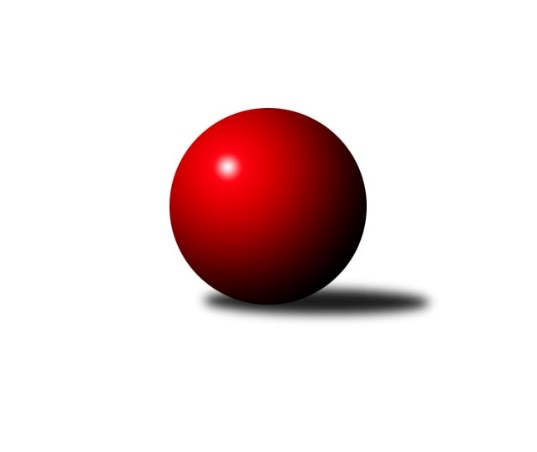 Č.20Ročník 2023/2024	24.3.2024Nejlepšího výkonu v tomto kole: 2834 dosáhlo družstvo: SK Podlužan Prušánky CJihomoravský KP1 jih 2023/2024Výsledky 20. kolaSouhrnný přehled výsledků:KK Sokol Litenčice	- KK Jiskra Čejkovice	7:1	2572:2350	10.0:2.0	22.3.SK Podlužan Prušánky C	- TJ Sokol Mistřín C	8:0	2834:2647	9.0:3.0	22.3.SK Baník Ratíškovice B	- TJ Sokol Kuchařovice	1:7	2508:2638	4.0:8.0	22.3.TJ Sokol Vážany	- TJ Sokol Vracov B	6:2	2631:2587	7.0:5.0	24.3.TJ Jiskra Kyjov	- TJ Lokomotiva Valtice B	7:1	2459:2383	9.0:3.0	24.3.TJ Sokol Šanov C	- SKK Dubňany B	1:7	2637:2639	5.5:6.5	24.3.Tabulka družstev:	1.	TJ Sokol Vážany	19	14	2	3	95.5 : 56.5 	134.0 : 94.0 	 2570	30	2.	KK Jiskra Čejkovice	20	12	1	7	93.5 : 66.5 	123.5 : 116.5 	 2562	25	3.	SK Podlužan Prušánky C	19	11	1	7	95.0 : 57.0 	131.5 : 96.5 	 2595	23	4.	SK Baník Ratíškovice B	20	11	1	8	83.5 : 76.5 	127.5 : 112.5 	 2559	23	5.	TJ Sokol Kuchařovice	20	11	0	9	76.0 : 84.0 	112.0 : 128.0 	 2595	22	6.	SKK Dubňany B	20	9	2	9	86.5 : 73.5 	119.5 : 120.5 	 2590	20	7.	TJ Sokol Vracov B	20	10	0	10	80.0 : 80.0 	116.0 : 124.0 	 2550	20	8.	TJ Jiskra Kyjov	20	9	0	11	79.5 : 80.5 	117.5 : 122.5 	 2493	18	9.	TJ Sokol Šanov C	20	8	2	10	75.5 : 84.5 	120.5 : 119.5 	 2585	18	10.	TJ Sokol Mistřín C	20	8	1	11	72.5 : 87.5 	119.0 : 121.0 	 2587	17	11.	KK Sokol Litenčice	19	7	2	10	69.5 : 82.5 	112.0 : 116.0 	 2555	16	12.	TJ Lokomotiva Valtice B	19	2	0	17	37.0 : 115.0 	83.0 : 145.0 	 2441	4Podrobné výsledky kola:	 KK Sokol Litenčice	2572	7:1	2350	KK Jiskra Čejkovice	Lenka Štěrbová	 	 210 	 214 		424 	 2:0 	 381 	 	197 	 184		Radoslav Holomáč	Roman Blažek	 	 224 	 232 		456 	 2:0 	 400 	 	214 	 186		Jiří Fojtík	David Vávra	 	 213 	 212 		425 	 2:0 	 379 	 	196 	 183		Michal Hlinecký	Luděk Zapletal	 	 229 	 208 		437 	 1:1 	 393 	 	181 	 212		Tomáš Mrkávek	Milan Kochaníček	 	 215 	 209 		424 	 2:0 	 378 	 	198 	 180		Pavel Dolinajec	Kateřina Kravicová	 	 183 	 223 		406 	 1:1 	 419 	 	229 	 190		Ludvík Vaněkrozhodčí: Zapletal LuděkNejlepší výkon utkání: 456 - Roman Blažek	 SK Podlužan Prušánky C	2834	8:0	2647	TJ Sokol Mistřín C	Michal Pálka	 	 233 	 233 		466 	 2:0 	 427 	 	204 	 223		Josef Blaha *1	Jitka Šimková	 	 243 	 240 		483 	 2:0 	 427 	 	223 	 204		Zdeněk Sedláček	Alena Kristová	 	 227 	 274 		501 	 1:1 	 482 	 	249 	 233		Radim Holešinský	Anna Poláchová	 	 227 	 254 		481 	 2:0 	 416 	 	194 	 222		Pavel Pěček *2	Pavel Flamík	 	 215 	 233 		448 	 1:1 	 447 	 	222 	 225		Vladislav Kozák	Jiří Novotný	 	 213 	 242 		455 	 1:1 	 448 	 	222 	 226		Václav Lužarozhodčí: Jiří Novotnýstřídání: *1 od 51. hodu Daniel Ilčík, *2 od 51. hodu Pavel MěsíčekNejlepší výkon utkání: 501 - Alena Kristová	 SK Baník Ratíškovice B	2508	1:7	2638	TJ Sokol Kuchařovice	Marta Beranová	 	 209 	 239 		448 	 1:1 	 442 	 	223 	 219		Milan Číhal	Pavel Slavík	 	 214 	 191 		405 	 0:2 	 445 	 	226 	 219		Karel Nahodil	Jarmila Bábíčková	 	 204 	 205 		409 	 1:1 	 429 	 	202 	 227		Daniel Hubatka	Luděk Vacenovský	 	 201 	 221 		422 	 1:1 	 430 	 	210 	 220		Jiří Ksenič	Josef Něnička	 	 226 	 212 		438 	 1:1 	 450 	 	201 	 249		Dušan Jalůvka	Marie Kobylková	 	 204 	 182 		386 	 0:2 	 442 	 	212 	 230		Roman Stříbrnýrozhodčí:  Vedoucí družstevNejlepší výkon utkání: 450 - Dušan Jalůvka	 TJ Sokol Vážany	2631	6:2	2587	TJ Sokol Vracov B	Jan Kovář	 	 217 	 210 		427 	 0:2 	 431 	 	219 	 212		Jaroslav Konečný	Jozef Kamenišťák	 	 215 	 200 		415 	 1:1 	 410 	 	199 	 211		Stanislav Kočí	Petr Sedláček	 	 243 	 225 		468 	 1:1 	 439 	 	212 	 227		Martina Nejedlíková	Radek Loubal	 	 211 	 207 		418 	 1:1 	 449 	 	246 	 203		František Svoboda	Petr Malý	 	 245 	 222 		467 	 2:0 	 440 	 	225 	 215		Michal Šmýd	Josef Kamenišťák	 	 207 	 229 		436 	 2:0 	 418 	 	196 	 222		Jaroslav Hanušrozhodčí: Jan KovářNejlepší výkon utkání: 468 - Petr Sedláček	 TJ Jiskra Kyjov	2459	7:1	2383	TJ Lokomotiva Valtice B	Radek Jurčík	 	 186 	 219 		405 	 1:1 	 399 	 	188 	 211		Jan Herzán	Ludvík Kuhn	 	 195 	 213 		408 	 1:1 	 405 	 	198 	 207		Markéta Strečková	Václav Valenta	 	 229 	 189 		418 	 2:0 	 384 	 	207 	 177		Vladimír Čech	Jiří Špaček	 	 197 	 200 		397 	 1:1 	 423 	 	192 	 231		František Urbánek	Antonín Svozil st.	 	 195 	 210 		405 	 2:0 	 383 	 	187 	 196		Martin Vaculík	Antonín Svozil ml.	 	 225 	 201 		426 	 2:0 	 389 	 	203 	 186		Luděk Novotnýrozhodčí: Antonín Svozil ml.Nejlepší výkon utkání: 426 - Antonín Svozil ml.	 TJ Sokol Šanov C	2637	1:7	2639	SKK Dubňany B	Pavel Martinek	 	 208 	 219 		427 	 0:2 	 440 	 	214 	 226		Pavel Holomek	Petr Blecha *1	 	 186 	 205 		391 	 1:1 	 427 	 	228 	 199		Aleš Jurkovič	Ladislav Kacetl	 	 206 	 240 		446 	 1:1 	 461 	 	230 	 231		Václav Kratochvíla	Petr Kesjár	 	 247 	 223 		470 	 2:0 	 400 	 	193 	 207		Ladislav Teplík	Radek Vrška	 	 213 	 234 		447 	 0.5:1.5 	 450 	 	216 	 234		Martin Mačák	Jaroslav Šindelář	 	 217 	 239 		456 	 1:1 	 461 	 	234 	 227		Zdeněk Kratochvílarozhodčí:  Vedoucí družstevstřídání: *1 od 51. hodu Ivan ToronyNejlepší výkon utkání: 470 - Petr KesjárPořadí jednotlivců:	jméno hráče	družstvo	celkem	plné	dorážka	chyby	poměr kuž.	Maximum	1.	Václav Kratochvíla 	SKK Dubňany B	463.42	308.5	154.9	3.3	10/10	(497)	2.	Petr Kesjár 	TJ Sokol Šanov C	460.88	313.7	147.2	4.1	8/10	(516)	3.	Roman Blažek 	KK Sokol Litenčice	460.78	308.7	152.1	3.9	10/10	(521)	4.	Antonín Svozil  ml.	TJ Jiskra Kyjov	458.71	306.4	152.3	5.1	11/11	(497)	5.	Milan Číhal 	TJ Sokol Kuchařovice	458.09	308.8	149.3	3.6	9/9	(485)	6.	Josef Kamenišťák 	TJ Sokol Vážany	454.69	302.8	151.9	6.4	9/9	(500)	7.	Zdeněk Škrobák 	KK Jiskra Čejkovice	450.13	306.2	143.9	5.2	10/11	(491)	8.	Vladislav Kozák 	TJ Sokol Mistřín C	448.08	310.1	138.0	4.2	8/10	(490)	9.	Rostislav Rybárský 	SKK Dubňany B	447.44	307.3	140.2	5.1	9/10	(495)	10.	Dušan Jalůvka 	TJ Sokol Kuchařovice	447.22	308.4	138.8	6.3	9/9	(485)	11.	Stanislav Zálešák 	SK Podlužan Prušánky C	446.50	305.1	141.4	6.7	6/9	(483)	12.	Petr Bábík 	TJ Sokol Vracov B	446.21	303.2	143.1	6.0	7/10	(516)	13.	Radek Vrška 	TJ Sokol Šanov C	443.88	298.9	145.0	3.7	10/10	(489)	14.	Radim Kroupa 	TJ Sokol Vážany	443.82	310.1	133.8	6.2	8/9	(480)	15.	Michal Pálka 	SK Podlužan Prušánky C	443.22	302.1	141.1	8.5	9/9	(492)	16.	Petr Malý 	TJ Sokol Vážany	442.68	299.5	143.2	4.1	8/9	(503)	17.	Martin Komosný 	KK Jiskra Čejkovice	442.21	297.3	144.9	5.5	8/11	(472)	18.	Václav Luža 	TJ Sokol Mistřín C	440.29	307.8	132.5	7.3	7/10	(478)	19.	Marta Beranová 	SK Baník Ratíškovice B	440.04	296.0	144.0	4.0	8/10	(470)	20.	Josef Něnička 	SK Baník Ratíškovice B	439.22	299.9	139.4	4.8	10/10	(486)	21.	Michal Šmýd 	TJ Sokol Vracov B	437.14	303.8	133.3	6.4	10/10	(490)	22.	Jiří Novotný 	SK Podlužan Prušánky C	436.99	298.5	138.5	5.4	8/9	(511)	23.	Radim Holešinský 	TJ Sokol Mistřín C	436.72	300.8	135.9	5.8	8/10	(482)	24.	Milan Kochaníček 	KK Sokol Litenčice	436.68	300.9	135.8	6.2	9/10	(484)	25.	Radovan Kadlec 	SK Baník Ratíškovice B	436.13	302.5	133.6	5.1	9/10	(482)	26.	Ladislav Kacetl 	TJ Sokol Šanov C	436.02	302.5	133.5	7.1	10/10	(477)	27.	Jan Herzán 	TJ Lokomotiva Valtice B	434.86	300.9	133.9	7.6	10/10	(473)	28.	Roman Stříbrný 	TJ Sokol Kuchařovice	434.50	306.6	127.9	9.0	7/9	(477)	29.	Daniel Ilčík 	TJ Sokol Mistřín C	433.97	301.5	132.5	8.7	9/10	(477)	30.	Lenka Štěrbová 	KK Sokol Litenčice	433.73	294.8	138.9	7.4	8/10	(461)	31.	Pavel Martinek 	TJ Sokol Šanov C	433.07	299.1	134.0	7.5	10/10	(499)	32.	Petr Sedláček 	TJ Sokol Vážany	430.63	295.6	135.0	4.3	8/9	(489)	33.	Zdeněk Kratochvíla 	SKK Dubňany B	430.54	297.8	132.7	4.7	10/10	(462)	34.	Luděk Vacenovský 	SK Baník Ratíškovice B	429.70	298.5	131.2	7.2	7/10	(475)	35.	Martin Mačák 	SKK Dubňany B	429.41	304.4	125.0	7.5	7/10	(467)	36.	David Vávra 	KK Sokol Litenčice	428.80	297.7	131.1	6.7	10/10	(458)	37.	Pavel Flamík 	SK Podlužan Prušánky C	427.88	295.1	132.8	7.4	9/9	(490)	38.	Jozef Kamenišťák 	TJ Sokol Vážany	427.76	302.4	125.3	7.8	8/9	(503)	39.	Michal Šimek 	SK Podlužan Prušánky C	427.03	296.6	130.5	6.3	9/9	(494)	40.	Zdeněk Sedláček 	TJ Sokol Mistřín C	426.54	300.6	125.9	9.0	9/10	(481)	41.	Karel Nahodil 	TJ Sokol Kuchařovice	426.00	296.7	129.3	9.2	6/9	(474)	42.	Antonín Svozil  st.	TJ Jiskra Kyjov	425.64	290.4	135.2	7.3	11/11	(465)	43.	Tomáš Mrkávek 	KK Jiskra Čejkovice	423.54	292.9	130.7	7.8	10/11	(471)	44.	Pavel Dolinajec 	KK Jiskra Čejkovice	423.37	294.7	128.6	9.3	9/11	(456)	45.	František Svoboda 	TJ Sokol Vracov B	423.35	291.7	131.6	6.2	7/10	(480)	46.	Pavel Měsíček 	TJ Sokol Mistřín C	421.90	296.7	125.2	9.2	7/10	(446)	47.	Václav Valenta 	TJ Jiskra Kyjov	420.50	288.2	132.3	6.1	10/11	(449)	48.	Zdeněk Helešic 	SK Baník Ratíškovice B	420.34	296.7	123.6	8.7	8/10	(479)	49.	Vladimír Čech 	TJ Lokomotiva Valtice B	419.73	288.6	131.2	6.9	7/10	(472)	50.	Alena Kristová 	SK Podlužan Prušánky C	419.52	296.4	123.1	9.1	7/9	(501)	51.	Miroslava Štěrbová 	KK Sokol Litenčice	419.00	287.6	131.4	9.4	7/10	(436)	52.	Stanislav Kočí 	TJ Sokol Vracov B	418.29	296.0	122.3	8.4	8/10	(488)	53.	Ladislav Teplík 	SKK Dubňany B	417.48	291.7	125.8	8.4	8/10	(446)	54.	Marie Kobylková 	SK Baník Ratíškovice B	417.03	298.7	118.4	9.1	7/10	(464)	55.	Jaroslav Hanuš 	TJ Sokol Vracov B	416.44	286.9	129.6	8.5	10/10	(481)	56.	Martina Pechalová 	TJ Sokol Vracov B	415.90	297.0	118.9	9.0	8/10	(467)	57.	František Urbánek 	TJ Lokomotiva Valtice B	415.40	289.9	125.5	8.8	8/10	(447)	58.	Jiří Ksenič 	TJ Sokol Kuchařovice	414.94	284.8	130.2	5.7	6/9	(453)	59.	Radek Jurčík 	TJ Jiskra Kyjov	413.48	284.9	128.6	9.3	10/11	(477)	60.	Ivan Torony 	TJ Sokol Šanov C	408.53	288.2	120.3	10.1	10/10	(469)	61.	Radek Loubal 	TJ Sokol Vážany	404.07	290.6	113.4	9.4	7/9	(439)	62.	Eduard Jung 	TJ Lokomotiva Valtice B	403.64	282.6	121.0	11.2	7/10	(461)	63.	Jiří Špaček 	TJ Jiskra Kyjov	396.36	278.2	118.1	11.3	11/11	(447)	64.	Radoslav Holomáč 	KK Jiskra Čejkovice	395.08	286.1	109.0	13.6	9/11	(441)	65.	Martin Vaculík 	TJ Lokomotiva Valtice B	386.55	274.7	111.9	11.8	7/10	(429)	66.	Ludvík Kuhn 	TJ Jiskra Kyjov	379.39	276.9	102.5	15.0	8/11	(448)		Tomáš Slížek 	SK Podlužan Prušánky C	484.67	322.3	162.3	5.3	1/9	(506)		Zdeněk Klečka 	SK Podlužan Prušánky C	481.60	332.8	148.8	5.2	1/9	(500)		Radek Břečka 	TJ Sokol Vracov B	481.00	323.0	158.0	5.0	1/10	(481)		Anna Poláchová 	SK Podlužan Prušánky C	478.50	319.3	159.3	5.8	1/9	(508)		Martin Šubrt 	TJ Jiskra Kyjov	470.00	301.0	169.0	4.0	1/11	(470)		Jitka Šimková 	SK Podlužan Prušánky C	457.00	302.2	154.8	4.2	4/9	(520)		Ludvík Vaněk 	KK Jiskra Čejkovice	456.36	313.4	142.9	4.8	7/11	(500)		Václav Starý 	TJ Sokol Kuchařovice	453.89	305.5	148.4	6.7	5/9	(508)		Tomáš Goldschmied 	SKK Dubňany B	447.00	301.0	146.0	5.5	2/10	(468)		Martina Antošová 	SK Baník Ratíškovice B	443.00	311.5	131.5	9.5	2/10	(444)		Josef Blaha 	TJ Sokol Mistřín C	442.60	304.5	138.1	5.6	3/10	(494)		Petr Bakaj  ml.	TJ Sokol Šanov C	441.30	313.3	128.0	6.7	4/10	(487)		Zdeněk Musil 	TJ Lokomotiva Valtice B	441.00	294.0	147.0	2.0	1/10	(441)		Miroslav Bahula 	TJ Sokol Vracov B	440.00	306.2	133.8	7.0	4/10	(466)		Martina Nejedlíková 	TJ Sokol Vracov B	439.00	307.0	132.0	6.0	1/10	(439)		Vladimír Stávek 	KK Jiskra Čejkovice	437.61	298.7	138.9	4.4	3/11	(459)		Libor Kuja 	SK Podlužan Prušánky C	437.00	308.0	129.0	6.0	1/9	(437)		Pavel Holomek 	SKK Dubňany B	433.81	301.1	132.7	6.8	3/10	(460)		Jaroslav Konečný 	TJ Sokol Vracov B	427.65	296.8	130.8	8.2	4/10	(470)		Daniel Hubatka 	TJ Sokol Kuchařovice	426.00	295.0	131.0	7.7	3/9	(452)		Monika Sladká 	TJ Sokol Šanov C	426.00	300.0	126.0	11.0	1/10	(426)		Michal Hlinecký 	KK Jiskra Čejkovice	425.65	290.2	135.5	8.3	5/11	(457)		Filip Benada 	SK Podlužan Prušánky C	423.50	293.5	130.0	6.5	2/9	(435)		Petr Blecha 	TJ Sokol Šanov C	421.16	289.9	131.2	8.5	4/10	(462)		Aleš Jurkovič 	SKK Dubňany B	421.08	296.5	124.6	11.8	6/10	(483)		Pavel Slavík 	SK Baník Ratíškovice B	421.05	298.4	122.7	9.8	5/10	(477)		Jakub Cizler 	TJ Sokol Mistřín C	421.00	268.0	153.0	5.0	1/10	(421)		Petr Khol 	TJ Sokol Mistřín C	420.90	298.7	122.3	10.2	4/10	(470)		Martin Kožnar 	TJ Sokol Šanov C	420.50	289.8	130.8	8.8	2/10	(460)		Jarmila Bábíčková 	SK Baník Ratíškovice B	419.36	288.7	130.7	8.5	6/10	(467)		Pavel Pěček 	TJ Sokol Mistřín C	418.53	300.9	117.6	11.1	6/10	(440)		Luděk Zapletal 	KK Sokol Litenčice	416.71	297.8	119.0	8.9	6/10	(443)		Markéta Strečková 	TJ Lokomotiva Valtice B	412.33	298.8	113.5	10.2	6/10	(458)		Dušan Zahradník 	TJ Sokol Vážany	409.00	281.5	127.5	7.0	2/9	(423)		Marek Strečko 	TJ Lokomotiva Valtice B	408.33	290.3	118.0	8.3	3/10	(453)		Ladislav Plaček 	TJ Sokol Kuchařovice	408.20	292.7	115.5	11.5	5/9	(449)		Radek Šeďa 	SK Podlužan Prušánky C	408.00	296.0	112.0	11.0	1/9	(408)		Zbyněk Kasal 	TJ Sokol Kuchařovice	406.04	294.3	111.8	11.3	4/9	(450)		Patrik Jurásek 	SKK Dubňany B	405.00	299.5	105.5	10.0	2/10	(406)		Jaroslav Šindelář 	TJ Sokol Šanov C	404.97	282.8	122.1	8.0	3/10	(483)		Jiří Fojtík 	KK Jiskra Čejkovice	402.00	278.1	123.9	7.6	6/11	(426)		Zdeněk Hosaja 	SK Podlužan Prušánky C	402.00	280.0	122.0	8.0	1/9	(402)		Jakub Vančík 	TJ Jiskra Kyjov	400.00	280.5	119.5	7.0	2/11	(424)		Luděk Novotný 	TJ Lokomotiva Valtice B	399.47	277.1	122.3	10.3	5/10	(436)		Kateřina Kravicová 	KK Sokol Litenčice	399.10	284.3	114.8	10.3	5/10	(420)		Pavel Antoš 	SKK Dubňany B	397.85	281.5	116.4	7.5	4/10	(440)		Josef Smažinka 	KK Sokol Litenčice	397.33	285.6	111.8	10.8	4/10	(430)		Martin Pechal 	TJ Sokol Vracov B	395.30	278.8	116.5	12.0	2/10	(445)		Dan Schüler 	SK Baník Ratíškovice B	394.00	280.0	114.0	9.7	3/10	(422)		Jan Kovář 	TJ Sokol Vážany	391.35	270.1	121.3	10.4	5/9	(465)		Milan Štěrba 	KK Sokol Litenčice	391.00	283.5	107.5	13.5	2/10	(394)		Jan Žurman 	KK Sokol Litenčice	390.17	278.0	112.2	10.8	1/10	(418)		Jiří Michalčík 	TJ Lokomotiva Valtice B	390.00	283.0	107.0	16.0	1/10	(390)		Zbyněk Škoda 	TJ Lokomotiva Valtice B	388.33	264.7	123.7	9.3	3/10	(411)		Josef Smažinka 	KK Sokol Litenčice	381.00	283.0	98.0	15.0	1/10	(381)		Jan Beneš 	TJ Lokomotiva Valtice B	380.95	277.9	103.1	14.1	4/10	(430)		Eva Paulíčková 	TJ Jiskra Kyjov	378.00	282.0	96.0	18.0	1/11	(378)		Hana Majzlíková 	KK Jiskra Čejkovice	361.00	263.0	98.0	17.0	1/11	(361)		František Hél 	TJ Sokol Šanov C	353.00	251.0	102.0	13.0	1/10	(353)		Robert Gecs 	TJ Lokomotiva Valtice B	319.00	248.0	71.0	18.0	1/10	(319)Sportovně technické informace:Starty náhradníků:registrační číslo	jméno a příjmení 	datum startu 	družstvo	číslo startu26090	Anna Poláchová	22.03.2024	SK Podlužan Prušánky C	2x24047	Martina Nejedlíková	24.03.2024	TJ Sokol Vracov B	1x
Hráči dopsaní na soupisku:registrační číslo	jméno a příjmení 	datum startu 	družstvo	Program dalšího kola:21. kolo28.3.2024	čt	17:00	KK Sokol Litenčice - SK Podlužan Prušánky C (dohrávka z 15. kola)	29.3.2024	pá	9:30	TJ Lokomotiva Valtice B - TJ Sokol Vážany (dohrávka z 17. kola)	5.4.2024	pá	17:30	TJ Sokol Vracov B - SK Podlužan Prušánky C	5.4.2024	pá	18:00	TJ Lokomotiva Valtice B - KK Sokol Litenčice	5.4.2024	pá	18:00	TJ Sokol Mistřín C - SK Baník Ratíškovice B	6.4.2024	so	16:30	KK Jiskra Čejkovice - SKK Dubňany B	7.4.2024	ne	9:00	TJ Sokol Vážany - TJ Sokol Šanov C	7.4.2024	ne	10:00	TJ Sokol Kuchařovice - TJ Jiskra Kyjov	Nejlepší šestka kola - absolutněNejlepší šestka kola - absolutněNejlepší šestka kola - absolutněNejlepší šestka kola - absolutněNejlepší šestka kola - dle průměru kuželenNejlepší šestka kola - dle průměru kuželenNejlepší šestka kola - dle průměru kuželenNejlepší šestka kola - dle průměru kuželenNejlepší šestka kola - dle průměru kuželenPočetJménoNázev týmuVýkonPočetJménoNázev týmuPrůměr (%)Výkon1xAlena KristováPrušánky C50111xRoman BlažekLitenčice 111.434563xJitka ŠimkováPrušánky C4835xPetr KesjárŠanov C109.164701xRadim HolešinskýMistřín C4821xAlena KristováPrušánky C108.565012xAnna PoláchováPrušánky C4813xPetr SedláčekVážany108.134683xPetr KesjárŠanov C4705xPetr MalýVážany107.94672xPetr SedláčekVážany4681xZdeněk KratochvílaDubňany B107.07461